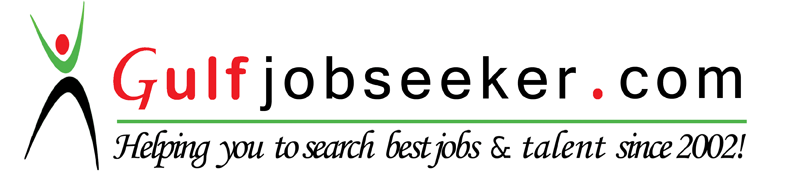 Contact HR Consultant for CV No: 342040E-mail: response@gulfjobseekers.comWebsite: http://www.gulfjobseeker.com/employer/cvdatabasepaid.php				Educational BackgroundKorean Language Training	: Gyeongnam Provincial Geochang College				  Gyeongsangnamdo South Korea				  2014Tertiary Level			: La Consolacion College-Manila				  B.S. Business Administration Major in Financial Management				  Batch 2014Secondary Level		: Jose Rizal University				  80 Shaw Boulevard Mandaluyong City				  Batch 2010On-Job-Training/Job ExperiencesMay 2016 - January 2017	: Customer Service Representative				  Teleperformance				  (Account - J.P. Morgan & Chase)				  SM Aura Office Tower, McKinley Pkwy, Taguig CityMarch 2015 – April 2016	: Service Associate  East West Banking Corporation  1F ALCCO Bldg. Service Road San Juan CityApril 2014-February 2015	: ESL Tutor  International Affairs Office of GPGC				 Gyeongsangnam-do South KoreaApril-June 2013		: Trainee  Philippine National Bank Mandaluyong Branch				  471 Shaw Blvd. Mandaluyong CityPersonal DataBirthdate				: September 30, 1994Religion				: Roman CatholicMarital Status				: SingleLanguage/s Spoken/Written		: Filipino and English; Basic KoreanSkills					: Microsoft Office (Word, Excel, PowerPoint)					: Basic Accounting